Нетрадиционная техника рисования на пищевой пленке
Рисуя, дети развивают мышление, память, мелкую моторику, двигательные и
зрительный анализаторы, речь, а также чувство цвета, ритма и формы. Положительное отношение к рисованию создают именно нетрадиционные техники рисования. Именно они создают атмосферу непринуждённости, способствуют развитию инициативы. Техника рисования на пищевой плёнке просто волшебная. Она понравится и детям и взрослым. На пищевой плёнке можно рисовать и на улице, и в помещении. Дети весело и с пользой проводят время.
Цель: познакомить детей с нетрадиционной техникой рисования на пищевой
плёнке, развивать творческие способности, воображение детей, формировать
пространственное мышление, воспитывать художественное эстетическое
чувства.
Задачи: развивать изобразительное умения. Создать условия для формирования
творческой активности.
Материалы: пищевая плёнка, гуашь, кисти, ёмкость с водой, сухие салфетки.
В дождливую погоду мы с детьми решили рисовать необычным способом
на пищевой пленке. Детям стало очень интересно. Мы перевернули стол
ножками вверх, натянул плёнку и начали рисовать.
У детей поднялось настроение, заблестели глаза. Кто-то просто закрашивал
плёнку разными цветами, смешивал краску и смотрел какой цвет получился.
Кто-то рисовал небо, солнце, одуванчики, божьих коровок, траву.
Всем очень понравился такой способ рисования, и никто не хотел заканчивать
свой рисунок.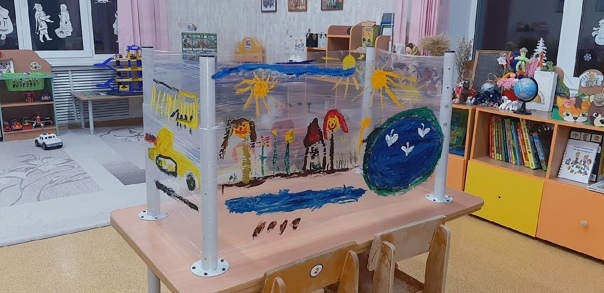 